Промежуточный отчет по реализации проекта«Создание муниципальной системы сопровождения профессионального самоопределения школьников» за I полугодие 2021/2022 учебного годаУчреждение МОУ «Гимназия №3»Руководитель проекта Балакирева Галина ВячеславовнаЕсли в проект вносились изменения, то необходимо указать, какие и причину внесения коррективов:  нетОтчет составил(а): Балакирева Галина Вячеславовна,заместитель директора по УВР+7-9206525380№ п/пЗадачи этапа в соответствии с планом реализации проектаОсновное содержание деятельности (проведенные мероприятия)ОжидаемыерезультатыДостигнутыерезультатыЧто не выполнено(указать, по какой причине)1Планирование и соорганизация деятельности по реализации проекта в рамках МРЦ. - разработка алгоритма действия по реализации проекта в 2020-2021 учебном году. - Составление плана профориентационной работы с учетом областных и городских мероприятий; -Алгоритм действий по реализации проекта; -План профориентационной работы ОО и план работы в рамках МРЦ . Составлен план профориентационной работы ОО и план работы в рамках МРЦ. Разработан алгоритм действий, по реализации проекта в 2021-2022 учебном году; 2Разработка и реализация социальных профессиональных проб для учащихся школы на всех этапах школьного обучения - социальные профессиональные пробы для учащихся на базе ОО; - социальные профессиональные пробы для учащихся на базе учреждений ДО; - Проф. пробы в учреждениях СПО; - Проф. пробы на предприятиях города Социальные профессиональные пробы для учащихся школы  Всероссийский форум профориентации «Проектория».X ОТКРЫТЫЙ ЧЕМПИОНАТ ПРОФЕССИОНАЛЬНОГО МАСТЕРСТВА WORLDSKILLS RUSSIA 2021-20223Формирование школьной профориентационной образовательной среды - Профориентационные мероприятия в ОО; - Участие в профориентационно- значимых конкурсах и проектах; - Участие в профориентационных мероприятиях на муниципальном, региональном, федеральном уровнях; - Встречи с представителями предприятий региона; - Проектирование индивидуальных образовательных и карьерных перспектив. - Овладение профориентационными компетенциями ориентировки, проектирования, выбора - Расширение профориентационной информированности учащихся  Курс "Профессиональное самоопределение» для учащихся 9-х классовКурс «Профессиональные пробы» для учащихся 9-х классовПрограммы профориентационной направленности:7 классыФизические парадоксы и решение физических задач (Кафизова Ирина Александровна)
Я – экскурсовод    (Чернышова Ольга Алексеевна), 
Педагогические профессии (Нестерова Наталья Александровна), презентация
Основы картографии (Царева Елена Павловна), презентация
Юный химик (Исаева Татьяна Викторовна), презентация
Юный биолог (Островская Людмила Владимировна),
История в лицах     (Данилова Галина Валентиновна), презентация
Проценты в нашей жизни     (Худиев Октай Юсуфович),
Журналистика для начинающих     (Соколова Светлана Васильевна),
Психология общения     (Баулин Марк Станиславович),
Эффективная коммуникация     (Крупнова Светлана Викторовна), презентация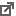 8 классыМир географических профессий (Островская Людмила Владимировна)
Медиамаркетинг (Вьюшина Ирина Викторовна, Гусева Валентина Михайловна), презентация
Реальная математика (Бехметьева Елена Борисовна), презентация 
Занимательная цивилистика (Юрист. Гражданское право) (Крашенинникова Нелли Борисовна)
Экономика для начинающих (Рулёв Сергей Игоревич)
Я – экскурсовод    (Чернышова Ольга Алексеевна), 
Педагогические профессии (Нестерова Наталья Александровна), презентация
Юный химик (Исаева Татьяна Викторовна), презентация
Психология общения     (Баулин Марк Станиславович),
Мировая художественная культура (Городкова Светлана Николаевна), 
Физические парадоксы и решение физических задач (Кафизова Ирина Александровна)4Мониторинг профессионального развития учащихся 5-11 классов Формирование Пакета диагностических средств для осуществления мониторинга профессионального развития учащихся. Апробация мониторинга профессионального развития учащихся. Комплексная диагностика учащихся 9, 11 классов с целью определения профориентационной готовности выпускников (центр «Ресурс») через Региональный Интернет-ДневникПрофориентационая диагностика учащихся 8-9-х классов (методика Чернявской, Примерочная профессий на Проектории)Анкетирование обучающихся 10 классов «Удовлетворенность выбранным профилем»5.Расширение представлений о мире профессий и рынке труда Ярославского региона - Профориентационный туризм. - Экскурсии на предприятия города и региона - Информирование учащихся школы о рынке труда и рынке образовательных услуг. - Расширение представлений учащихся о мире профессий.  Информирование учащихся 9-х классов о рынке труда и рынке образовательных услуг.  Информирование учащихся о Днях открытых дверей в учреждениях СПО и ВПО.  Выступление Тарнуева С.В., который познакомил 11-классников с новыми правилами поступления в вузы на примере Ярославского государственного университета им.П.Г.Демидова